Collings Lakes Civic AssociatesMinutes from Feb 3, 2020General MeetingMeeting was called to order by President Kyle SmithPledge of Allegiance to the Flag lead by Kyle SmithRoll Call of the Trustee Tom Veneziale AbsentReading of the Minutes from the January were read, motion was made by Steve Slimm and Seconded by Stephen Neaegle to approve the minutes as read.  Vote all in favor by the Trustee.Accounts Receivable Report: Report is attached to the minutes.  Motion to accept the report as read made by Rick Sepe and Seconded by Stephen Naegle. Vote all in favor by the Trustee. No corrections Treasurer Report:  Report is attached to the minutes.  Motion to accept the report as read made by Stephen Naegle and seconded by Rick Sepe. Bills to be paid:  No additional Bills to be paid.Committee Reports:		     Dams: Around February 22 to start filling up the other lakes. 		        Grounds: Will be posting clean up dates sometime in March     Welcome Committee: Still working on it. Chairperson had surgery      Fundraising: Still have the Wawa cards, looking into possibly have Skating Rink as a fundraising or Applebee, Chick Fit A, Outback, Texas Road House more information to come.	Possibly having another 50/50 this year and Basket of Cheers President Report: Taxes are done for 2018 and now the CPA is working on 2019 Taxes. Has been in contact with our Engineers for the dams and still waiting to hear back from the State. Diane Rode mention that she was able to find additional information that could help us up the engineer reports. Communications: Nothing was received Old Business: Upcoming elections need to form a committee very soon to start looking at the Resumes that have to be in by July.New Business: Brief Discussion on the possibility of hiring another management company.                   	 Diane Rode asked about the management company in Galloway.  We did meet with them once before.  I would like to see us give them another try. Rick Sepe made motions to allow the Treasury to purchase stamps up to the amount of $400.00 per quarter anything after that the Treasury will need to get approval from the board.  The motion was second by Donna Sutts.  President asked for a roll call on the vote: K Smith, S Naegle, T Veneziale absent, D Rode, R Sepe, S Slimm, and D Sutts. All voted yes motion passed.Trustee’s Report:		Tom Veneziale absent.		Diane Rode: Resident calling Phone number should be homepage and on the contact page.		Stephen Naegle Reported that Paypal has been turn of now.  You can still pay via a check or credit card. Please see the treasury on payments.		Steve Slimm:  Give update on the current legal matters.  		Rick Sepe: Nothing to report      		Donna Sutts: Nothing to reportOpen to the Floor for questions:		John Hehre wanted understand on how we are financing the Dams.  Braddock should be paid with all the funds coming in from the residents and Cushman we are trying to get a loan.  He also wanted to know why Cushman was being done first.  President explain that Braddock has to be done first per  the State.No additional questions were asked by the membership.Next meeting March 2, 2020 at 7pm at Folsom Boro HallMotion to Adjured 8:10pmReport submitted by Rick Sepe Secretary 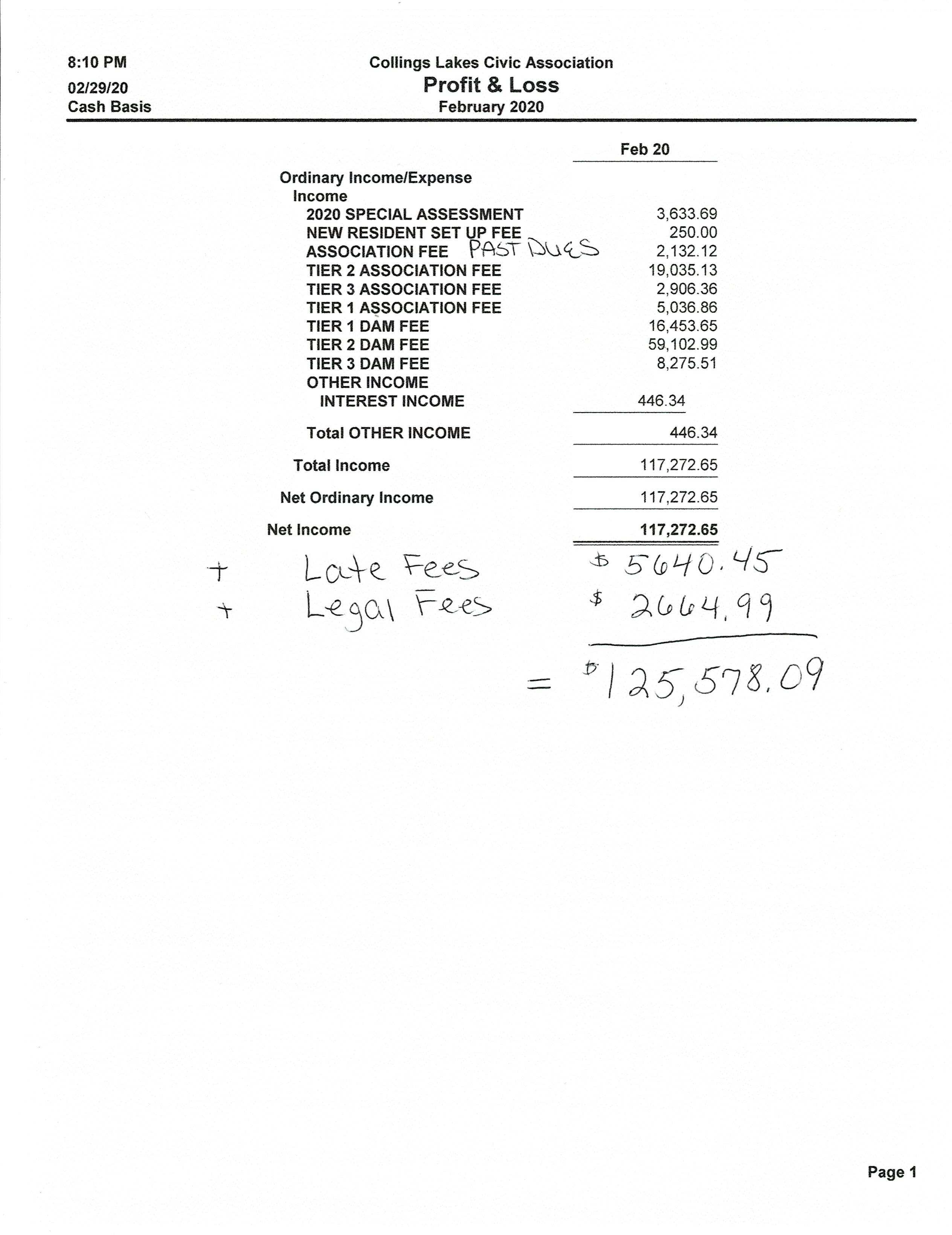 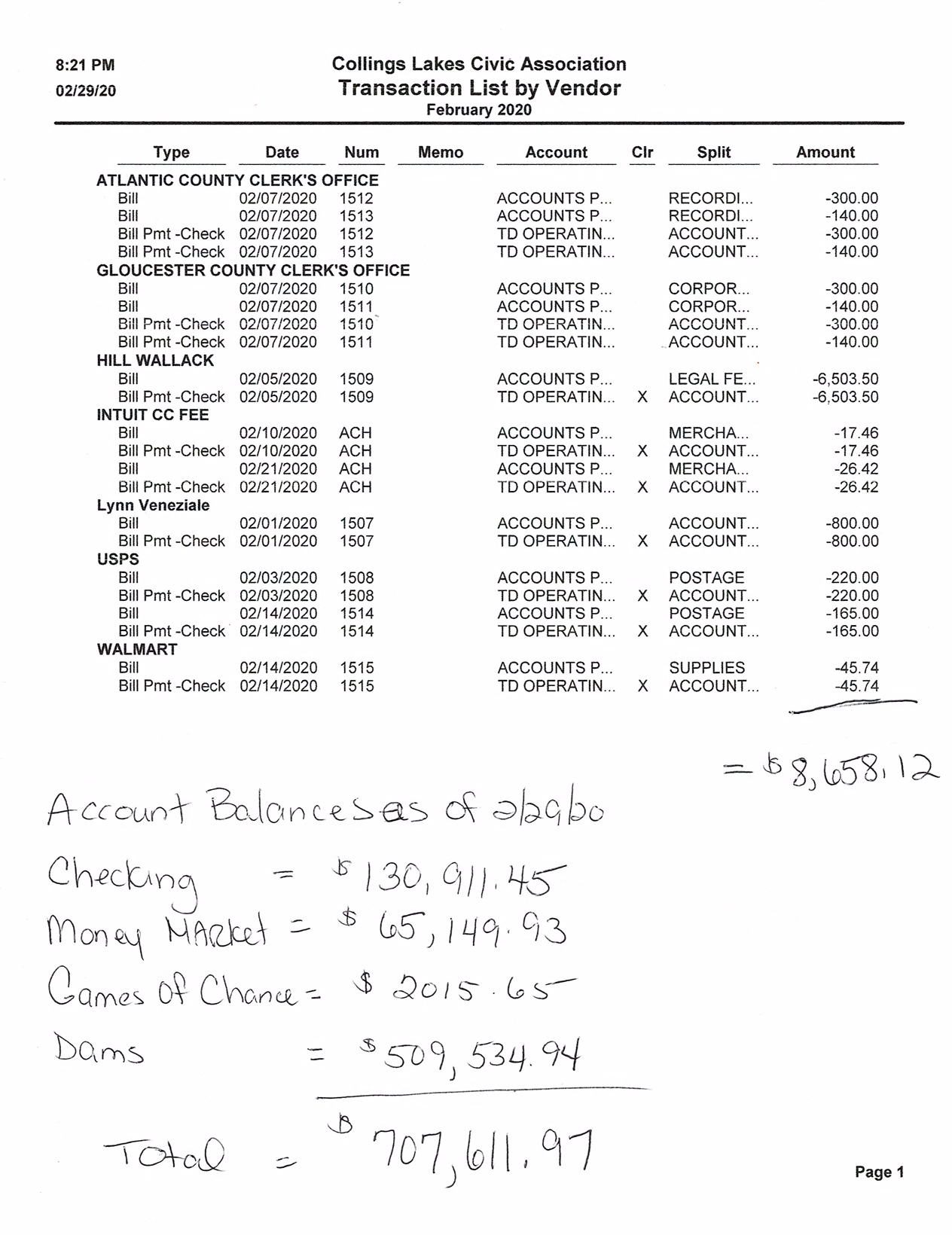 